Ketenaanpak Overgewicht Jeugd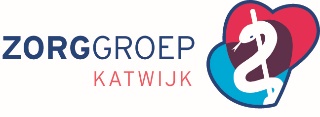 enWerkprotocol Overgewicht Jeugd  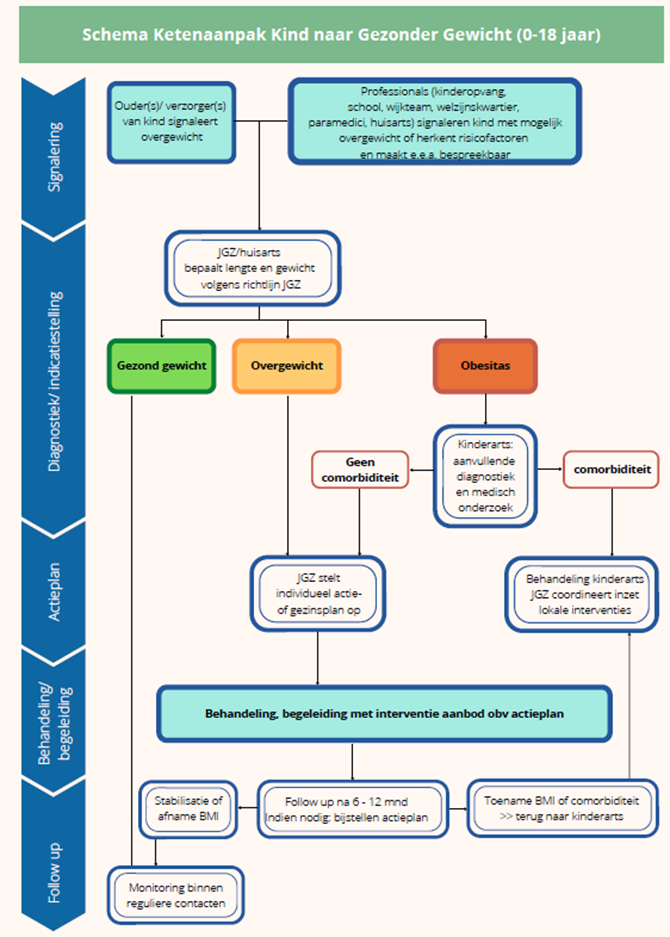 Huisarts - NHG standaard obesitasHeeft signalerende, diagnosticerende en verwijzende rolLab bij voorkeur via kinderarts!Bepaalt lengte en gewicht en leefstijladviezen (zie tabel op bldz 4)Verwijst zo nodig voor nader onderzoek of begeleiding naar POH JeugdKinderarts Alrijne Ziekenhuis  – NVK RichtlijnVaststellen of uitsluiten co-morbiditeit bij obesitas, bij voorkeur ver voor de puberteitbij de wens voor medisch specialistische competentiesWegnemen van vermoedens van onderliggend lijden (fysieke oorzaken) en helpen de ouder(s) en kind te motiveren om te streven naar gewenste leefstijlverbeteringTweejaarlijkse controle bij co-morbiditeit en obesitasVerwijzen via Zorgdomein: medisch specialistische zorg/kindergeneeskunde/overgewicht en obesitas/Alrijne Ziekenhuis Leiden/verwijsafspraak obesitasContactgegevens:Polikliniek Kinder en Jeugd, Alrijne Ziekenhuis Leiden: tel: 071-5828052Hester Havers, kinderarts: hmhavers@alrijne.nlAnjali Kooter-Bechan, kinderarts: jgkooter@alrijne.nlJeugdarts en/of jeugdverpleegkundige (JGZ) - JGZ-richtlijn Overgewicht  Jeugdverpleegkundige bepaalt lengte en gewicht bij contactmomenten(Kortdurende) begeleiding bij overgewicht Overlegt en verwijst zo nodig naar huisarts en/of paramedici, (wijk)professionals, zorgteam op school, het wijkteam KatwijkVerwijst naar kinderarts bij verdenking co-morbiditeit of obesitas  Contactgegevens:Jeugdgezondheidszorg voor artsen (intercollegiaal overleg), tel: 088-3083342Marjolein van Marle, jeugdarts 0-12 jaar, m.vanmarle@ggdhm.nl, tel: 088-3084492Annemieke Keuzenkamp, gezinsverpleegkundige, a.keuzenkamp@ggdhm.nl,  tel: 088-3084435Centrale Zorgverleners (Pilot Jongeren naar Gezond Gewicht)2-jaar durende begeleiding conform landelijk model ketenaanpakRegierol t.a.v. juiste interventie op het juiste momentDirect contact met professionals., zoals waaronder jeugdarts, jeugdhulpmedewerkers, opvoedadviseurs, school maatschappelijk werkers en het sociaal wijkteam. Aanmelden: JGZRijnsburg@ggdhm.nl of JGZKatwijk@ggdhm.nlContactgegevensPetra van Elk, jeugdverpleegkundige 0-12 jaar pvanelk@ggdhm.nl, tel: 088-3084318 Karin Krösschell, kkrosschell@ggdhm.nl, 088-3084458Kinderdiëtist - KindereetcoachIndividueel advies in het geval van obesitas volgens Lekker Puh methodeIndividueel advies op het gebied van voeding (bv. voedingsintolerantie)Verwijzen via Zorgdomein: paramedische zorg/diëtiek/ de kindereetcoach (flink naar beneden scrollen)Contactgegevens:Guusje Peters en Mirjam van Delft, guusje@dekindereetcoach.nl, tel: 06-33106028Kinderfysiotherapeut Begeleiding bij beweging in het geval van een beweegbeperking (bewegingspparaat/energetisch)/motorische achterstand; met andere woorden: medische beperkingen die normaal bewegen in de weg staanVerwijzen via Zorgdomein/ paramedische zorg/ (kinder)fysiotherapie Contactgegevens PMC Katwijk:   Susanne Heemskerk, susanneheemskerk@pmckatwijk.nl, tel: 071-4074384Contactgegevens Vitaal Katwijk: Jitske Kromdijk, jitske@vitaalkatwijk.nl, tel: 071-4022073Sportadvies op Maat – Bewegen op Recept WelzijnskwartierLaagdrempelig sportaanbod voor kinderen met gewichtsproblemen en onzekerheid/faalangst op gebied van bewegenVerwijzen via Zorgdomein: welzijn en hulpmiddelen/overige zorgvragen welzijnsdiensten/stichting Welzijnskwartier/Verwijsafspraak Sportadvies op MaatContactgegevensPeter Kruit, sport- en beweegcoach, peterkruit@welzijnskwartier.nl, tel: 06-49118637Joost Hogerwerf, sport- en beweegcoach, joosthogerwerf@welzijnskwartier.nl, tel: 06-17883654Wijkteam Katwijk - katwijk.nl/zorg-en-inkomenAdvies en ondersteuning burgers en gezinnen op alle mogelijke (levens)gebiedenVerwijzen via Zorgdomein: welzijn en hulpmiddelen/overige zorgvragen welzijnsdiensten/wijkteam gemeente KatwijkObesitas – BMI bij kinderenBij kinderen is de definitie voor overgewicht en obesitas afhankelijk van de leeftijd en het geslacht: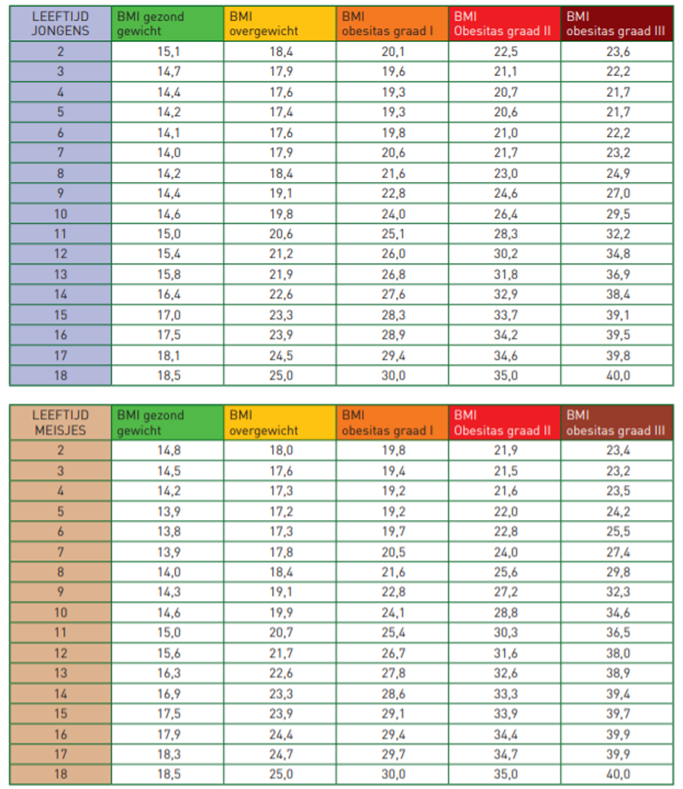 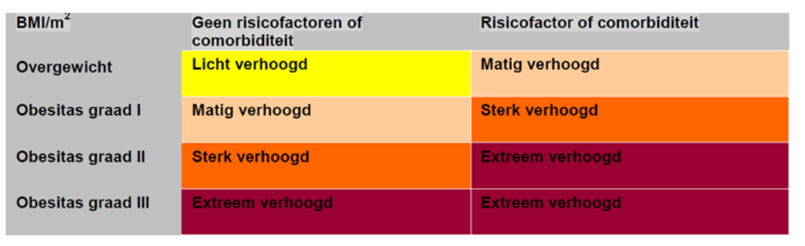 